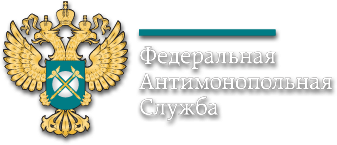 ПРОТОКОЛ заседания Общественного совета при Тамбовском УФАС   России (заочное   заседание) 15.02.2023                                                                                                                            № 17                                                                             					     г. ТамбовПредседательствующий -                            О.М. КрохинПрисутствовали:члены Общественного совета                      А.В. Пустовалов, А.А. Леонов, А.Ю.Кузнецов,      при Тамбовском УФАС России                  Д.Д. Мещеряков,  Л.В. Сенникова,                                                                        В.В. Смагина, А.В. Коваленко,                                                                         Т.А. Разумовская, Р.В. Зелепукин                                                                         I. Утверждение плана работы Общественного совета на 2023 год.(члены Общественного совета)Решили: утвердить план работы Общественного совета при Тамбовском УФАС России 		     на 2023 года.II.  Рассмотрение вопросов, касающихся проблем маркировки интернет-	рекламы.  (члены Общественного совета)Решили:  продолжить рассмотрение данного вопроса на следующем заседании с приглашением представителей Роскомнадзора по Тамбовской областиОтветственные:  С.В. МазаеваПредседателя Общественного совета при  Тамбовском УФАС России                                                   О.М. Крохин